        РЕШЕНИЕ                                                                             КАРАР         № 165                                        с. Танайка                   «07»  мая 2019г.О предоставлении отпуска Макарову П.А.        В соответствии со статьей 114 Трудового Кодекса Российской Федерации,  а также рассмотрев заявление Макарова Петра Алексеевича, главы Танайского сельского поселения Елабужского муниципального района Республики Татарстан,Совет Танайского сельского поселенияЕлабужского муниципального района РЕШИЛ:Макарову Петру Алексеевичу, главе Танайского сельского поселения Елабужского муниципального района Республики Татарстан, предоставить часть ежегодного оплачиваемого отпуска продолжительностью 21 календарный день, с 15 мая 2019 года по 05 июня 2019 года.Произвести единовременную выплату, предусмотренную годовым фондом оплаты труда за 2019 год. Право подписи оставляю за собой.Ознакомлен ________________ П.А.МакаровДата _______________             Председатель                                                                  П.А.МакаровСОВЕТ ТАНАЙСКОГО СЕЛЬСКОГО ПОСЕЛЕНИЯ ЕЛАБУЖСКОГО МУНИЦИПАЛЬНОГО РАЙОНАРЕСПУБЛИКИ ТАТАРСТАН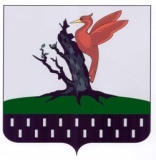 ТАТАРСТАН РЕСПУБЛИКАСЫАЛАБУГА  МУНИЦИПАЛЬ РАЙОНЫ  ТАНАЙ АВЫЛ ҖИРЛЕГЕ СОВЕТЫ